Периодическое печатное издание сельского поселения Каировский сельсовет Саракташского района Оренбургской области  Информационный бюллетень Каировский сельсовет»6 июня 2023 года №4СОДЕРЖАНИЕПостановление Администрации Каировского сельсовета Саракташского района Оренбургской области от 29.05.2023 №42-п «Об утверждении Положения об организации и осуществлении мероприятий по увековечению памяти погибших при защите Отечества, обеспечении сохранности, содержания и благоустройства воинских захоронений, мемориальных сооружений и объектов, увековечивающих память погибших при защите Отечества, расположенных на территории муниципального образования Каировский сельсовет Саракташского района Оренбургской области».Постановление Администрации Каировского сельсовета Саракташского района Оренбургской области от 29.05.2023 №43-п «Об утверждении реестра воинских захоронений периода Великой Отечественной войны и последующих военных действий с участием Российской Федерации на территории муниципального образования Каировский сельсовет Саракташского района Оренбургской области».Постановление Администрации Каировского сельсовета Саракташского района Оренбургской области от 29.05.2023 №45-п «О проведении мероприятий по увековечению памяти погибших при защите Отечества на территории муниципального образования Каировский сельсовет Саракташского района Оренбургской области».Постановление Администрации Каировского сельсовета Саракташского района Оренбургской области от 01.06.2023 №46-п «Об утверждении Порядка предоставления участков для воинских захоронений на территории муниципального образования Каировский сельсовет Саракташского района Оренбургской области».Постановление Администрации Каировского сельсовета Саракташского района Оренбургской области от 02.06.2023 №47-п «Об установлении способов информирования граждан о введении запретов и (или) изменения схемы организации дорожного движения на автомобильных дорогах местного значения муниципального образования Каировский сельсовет Саракташского района Оренбургской области, а также о причинах принятия такого решения».Решение Совета депутатов муниципального образования Каировский сельсовет Саракташского района от 05.06.2023 №123-р «Об утверждении дополнительного перечня объектов недвижимости, составляющих муниципальную собственность Каировского сельсовета Саракташского района Оренбургской области».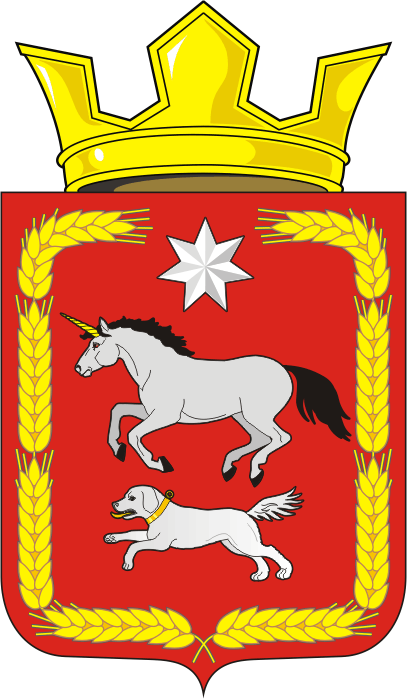 АДМИНИСТРАЦИЯ КАИРОВСКОГО СЕЛЬСОВЕТАСАРАКТАШСКОГО РАЙОНА ОРЕНБУРГСКОЙ ОБЛАСТИП О С Т А Н О В Л Е Н И Е____________________________________________________________________29.05.2023                                         с. Каировка                                      № 42-пВ соответствии с Федеральным законом от 06.10.2003 № 131-ФЗ «Об общих принципах организации местного самоуправления в Российской Федерации», Законом Российской Федерации от 14.01.1993 № 4292-1 «Об увековечении памяти погибших при защите Отечества», Уставом муниципального образования Каировский сельсовет Саракташского района Оренбургской области, в целях сохранения и благоустройства воинских захоронений, мемориальных сооружений и объектов, увековечивающих память погибших при защите Отечества, захороненных на территории муниципального образования Каировский сельсовет Саракташского района Оренбургской области 1. Утвердить Положение об организации и осуществлении мероприятий по увековечению памяти погибших при защите Отечества, обеспечении сохранности, содержания и благоустройства воинских захоронений, мемориальных сооружений и объектов, увековечивающих память погибших при защите Отечества, расположенных на территории муниципального образования Каировский сельсовет Саракташского района Оренбургской области, согласно приложению.2. Настоящее постановление вступает в силу после дня его обнародования и подлежит размещению на официальном сайте Каировского сельсовета Саракташского района Оренбургской области в сети Интернет, в Информационном бюллетене «Каировский сельсовет». 3. Контроль за исполнением постановления оставляю за собой.Глава муниципального образования		                 А.Н. ЛогвиненкоРазослано: прокуратуре района, администрации района, администрации сельсовета, официальный сайт, информационный бюллетене «Каировский сельсовет», в делоПриложениек постановлению администрацииКаировского сельсоветаСаракташского районаОренбургской областиот 29.05.2023 № 42-пПоложение«Об организации и осуществлении мероприятий по увековечению памяти погибших при защите Отечества, обеспечении сохранности, содержания и благоустройства воинских захоронений, мемориальных сооружений и объектов, увековечивающих память погибших при защите Отечества, расположенных на территории муниципального образования Каировский сельсовет Саракташского района Оренбургской области»1. Общие положения1.1. Настоящее Положение разработано в соответствии с Федеральным законом от 06.10.2003 № 131-ФЗ «Об общих принципах организации местного самоуправления в Российской Федерации», Законом Российской Федерации от 14.01.1993 № 4292-1 «Об увековечении памяти погибших при защите Отечества», иными нормативными правовыми актами Российской Федерации, регулирующими вопросы сохранения и содержания военных могил и воинских захоронений, и определяет порядок организации и осуществления мероприятий по увековечению памяти погибших при защите Отечества, регламентирует вопросы обеспечения сохранности, содержания и благоустройства воинских захоронений, мемориальных сооружений и объектов, увековечивающих память погибших при защите Отечества, расположенных на территории муниципального образования Каировский сельсовет Саракташского района Оренбургской области.1.2. Администрация муниципального образования Каировского сельсовета Саракташского района Оренбургской области в пределах своей компетенции осуществляет мероприятия по увековечению памяти погибших при защите Отечества, содержанию в порядке и благоустройству воинских захоронений, мемориальных сооружений и объектов, увековечивающих память погибших при защите Отечества, которые расположены на территории муниципального образования Каировский сельсовет Саракташского района Оренбургской области.1.3. В виду отсутствия на территории муниципального образования Каировский сельсовет Саракташского района Оренбургской области военных кладбищ, военных мемориальных кладбищ, захоронение погибших, обнаруженных при проведении поисковых работ, осуществляется на воинском участке кладбища традиционного захоронения сельского кладбища.2. Порядок учета воинских захоронений, мемориальных сооружений и объектов, увековечивающих память погибших при защите Отечества2.1. Захоронения погибших при защите Отечества с находящимися на них надгробиями, памятниками, стелами, обелисками, элементами ограждения и другими мемориальными сооружениями, и объектами, являются воинскими захоронениями. К ним относятся: военные мемориальные кладбища, отдельные воинские участки на общих кладбищах, братские и индивидуальные могилы на общих кладбищах и вне кладбищ, колумбарии и урны с прахом погибших.2.2. Учету подлежат все воинские захоронения, мемориальные сооружения и объекты. На территории муниципального образования Каировский сельсовет Саракташского района Оренбургской области их учет ведется администрацией Каировского сельсовета.Учет воинских захоронений, мемориальных сооружений и объектов включает выявление, обследование, определение их исторической, научной, художественной или иной культурной ценности, фиксацию и изучение, составление документов муниципального учета.Документы муниципального учета мемориальных сооружений и объектов подлежат постоянному хранению.Администрацией Каировского сельсовета Саракташского района Оренбургской области ведется учетная ведомость воинских захоронений по форме согласно приложению № 1 к настоящему Положению.На каждое воинское захоронение, мемориальное сооружение или объект составляется паспорт (приложение № 2) и устанавливается информационный стенд – мемориальный знак.2.3. Паспорт является учетным документом, содержащим сумму научных сведений и фактических данных, характеризующих воинское захоронение, историю мемориального сооружения или объекта, его современное состояние, местонахождение, оценку исторического, научного, художественного или иного культурного значения. Также в паспорте указываются иные сведения, касающиеся воинских захоронений, мемориальных сооружений и объектов. Паспорт может содержать зарисовку или фотографию воинского захоронения, мемориального сооружения и объекта.Паспорт для каждого воинского захоронения, мемориального сооружения или объекта составляется в двух экземплярах. Первый экземпляр хранится в администрации муниципального образования Каировский сельсовет Саракташского района Оренбургской области, второй – в отделе военного комиссариата по Саракташскому и Беляевскому районам.2.4. Мемориальный знак изготавливается в виде прямоугольной пластины с нанесением на нее надписей и обозначений методом, обеспечивающим их хорошую читаемость, различаемость и длительную сохранность. Пластина должна иметь технически надежное крепление, исключающее возможность разрушения или уничтожения воинского захоронения, и обеспечивающая прочность установки на нем информационных надписей и обозначений с учетом возможных динамических нагрузок. Информационные надписи должны содержать: вид воинского захоронения; полное наименование воинского захоронения в строгом соответствии с его написанием в перечне объектов по увековечению памяти погибших при защите Отечества, расположенных на территории муниципального образования Каировский сельсовет Саракташского района Оренбургской области; сведения о времени возникновения или дате создания воинского захоронения; краткие исторические события, предшествующие созданию воинского захоронения, связанных с ним исторических событий; информацию  о регистрации воинского захоронения; информацию о границах воинского захоронения; информацию о собственнике воинского захоронения и ответственном органе местного самоуправления (организации, учреждении) за содержание воинского захоронения; слова «Подлежит государственной охране. Лица, причинившие вред воинскому захоронению, несут в соответствии с законодательством Российской Федерации уголовную, административную и иную ответственность».В центре пластины выше информационных надписей располагается эмблема воинского захоронения. Возможно нанесение дополнительных пояснений к основной информации, которые наносятся ниже основных информационных надписей и обозначений.Место расположения мемориального знака должно быть доступно для прочтения и внешним видом согласовываться с воинским захоронением.Установленный на воинском захоронении знак может быть демонтирован (устранен) по решению администрации муниципального образования Каировский сельсовет Саракташского района Оренбургской области в случае: ремонта знака, замены информационных надписей и обозначений или проведения работ при реконструкции (ремонте) воинского захоронения.2.5. Уполномоченный специалист администрации Каировского сельсовета ведет реестр воинских захоронений, увековечивающих память погибших при защите Отечества и находящихся на территории муниципального образования Каировский сельсовет Саракташского района Оренбургской области.3. Содержание, сохранность и благоустройство воинских захоронений, мемориальных сооружений и объектов, увековечивающих память погибших при защите Отечества3.1. Мероприятия по содержанию в порядке и благоустройству воинских захоронений, мемориальных сооружений и объектов, увековечивающих память погибших при защите Отечества, расположенных на территории муниципального образования Каировский сельсовет Саракташского района Оренбургской области, в соответствии с действующим законодательством и настоящим Положением осуществляется администрацией муниципального образования Каировский сельсовет Саракташского района Оренбургской области.3.2. Мероприятия по обеспечению сохранности воинских захоронений, мемориальных сооружений и объектов, увековечивающих память погибших при защите Отечества, включают:- учет и паспортизацию воинских захоронений, мемориальных сооружений и объектов, увековечивающих память при защите Отечества, расположенных на территории муниципального образования Каировский сельсовет Саракташского района Оренбургской области, не состоящих на государственной охране, как памятники истории и культуры;- содержание в порядке воинских захоронений, мемориальных сооружений и объектов, увековечивающих память погибших при защите Отечества, расположенных на территории муниципального образования Каировский сельсовет Саракташского района Оренбургской области;- организация производства работ по захоронению вновь обнаруженных останков, погибших при защите Отечества;- ведение профилактической работы по предотвращению повреждений или осквернений воинских захоронений, мемориальных сооружений и объектов, увековечивающих память погибших при защите Отечества, расположенных на территории муниципального образования Каировский сельсовет Саракташского района Оренбургской области;- установление охранных досок, мемориальных знаков на территории воинских захоронений, погибших при защите Отечества;- контроль за обеспечением сохранности воинских захоронений, мемориальных сооружений и объектов, увековечивающих память погибших при защите Отечества, в период проведения исследовательских и ремонтно-реставрационных работ;- согласование мероприятий по обеспечению сохранности при проведении строительных, земляных, дорожных и других хозяйственных работ, которые могут создать угрозу для сохранности воинских захоронений, мемориальных сооружений и объектов, увековечивающих память погибших при защите отечества, запрещается.4. Финансовое и материально-техническое обеспечение мероприятий по увековечению памяти погибших при защите Отечества4.1. Расходы на проведение мероприятий, связанных с увековечением памяти погибших при защите Отечества, осуществляется за счет средств местного бюджета в соответствии с компетенцией администрации муниципального образования Каировский сельсовет Саракташского района Оренбургской области, а также добровольных взносов и пожертвований юридических и физических лиц.ФОРМАучетной ведомости воинских захоронений на территории муниципального образования Каировский сельсовет Саракташского района Оренбургской области ПАСПОРТвоинского захоронения или объекта (захоронения) №___________________________________________________________________________________________________________________________________________________________________________________________________________(страна, кадастровый номер земельного участка или иной государственный учетный номер (при наличии), адрес (при наличии) или местоположение)1. Место и дата захоронения__________________________________________________________________(место, дата захоронения (создания); если на кладбище или в могиле погребены останки воинов в порядке перезахоронения, то указывается, откуда и когда они перезахоронены)2. Вид захоронения______________________________________________________________________________________________________________________________________________________________________________________________________ (вид захоронения; период истории России, к которому относится захоронение; если захоронением является воинское кладбище или воинский участок кладбища, то указывается количество находящихся на нем братских индивидуальных могил)3. Размеры захоронения и его состояние______________________________________________________________________________________________________________________________________________________________________________________________________(ширина и длина кладбища, воинского участка кладбища или отдельных могил, наличие и тип ограждения, состояние захоронения (хорошее, удовлетворительное, аварийное)4. Краткое описание памятника (надгробия), захоронения______________________________________________________________________________________________________________________________________________________________________________________________________(краткое описание, размеры, материал, из которого он изготовлен, дата установки, фамилия и инициалы автора, техническое состояние памятника, также сообщается о наличии мемориального сооружения, содержащего "Вечный огонь" или "Огонь памяти", другие сведения)5. Количество захороненных(общее количество захороненных, в том числе (при наличии данных) отдельно военнослужащих, партизан, участников движения сопротивления, военнопленных, воинов-интернационалистов)    6. Сведения о захороненных(вносятся достоверно установленные сведения о каждом из захороненных; если эти сведения имеются более чем на 10 захороненных, то на них составляется список захороненных (в том числе в электронной форме), который прилагается к паспорту в качестве вкладыша, а в графе 4 делается запись: "Согласно прилагаемому списку")7.  Сведения об организациях, осуществляющих шефство над воинским захоронением (оказывающих помощь в его благоустройстве и содержании)_______________________________________________________________________________________________________8.   Фотоснимок захоронения (или его основной части с памятником(надгробием), сделанный в летнее время года9.  Схема (координаты, в том числе ГЛОНАСС (GPS) расположения захоронения____________________________________________________________________________________________________________________________________ (наносится схема расположения, ориентированная с юга на север относительно объектов местности, с указанием подъездных путей к захоронению)10. Дополнительная информация о захоронении____________________________________________________________________________________________________________________________________  11. Подписи заинтересованных должностных лиц    М.П.                                                                                      "__" ________ 20____ г. М.П.                                                                                    "__" ________20____ г.АДМИНИСТРАЦИЯ КАИРОВСКОГО СЕЛЬСОВЕТАСАРАКТАШСКОГО РАЙОНА ОРЕНБУРГСКОЙ ОБЛАСТИП О С Т А Н О В Л Е Н И Е____________________________________________________________________29.05.2023                                         с. Каировка                                      № 43-пНа основании Закона Российской Федерации от 14.01.1993 № 4292-1 «Об увековечении памяти погибших при защите Отечества» (в ред. Федеральных законов от 22.08.2004 № 122-ФЗ, от 03.11.2006 № 179-ФЗ, от 23.07.2008 № 160-ФЗ, от 18.07.2011 № 213-ФЗ, от 05.04.2013 № 52-ФЗ, от 03.07.2016 № 227-ФЗ, от 05.12.2017 № 391-ФЗ,  от 19.07.2018 № 214-ФЗ, от 01.04.2020 № 82-ФЗ, от 30.04.2021 № 119-ФЗ, от 01.05.2022 № 137-ФЗ), в целях реализации полномочий, возложенных на органы местного самоуправления в части осуществления мероприятий по увековечению памяти погибших при защите Отечества 1. Утвердить форму реестра воинских захоронений периода Великой Отечественной войны и последующих военных действий с участием Российской Федерации на территории муниципального образования Каировский сельсовет Саракташского района Оренбургской области согласно приложению.2. Контроль за исполнением настоящего постановления оставляю за собой.3. Постановление вступает в силу со дня его подписания.Глава муниципального образования		                 А.Н. ЛогвиненкоРазослано: прокуратуре района, администрации района, администрации сельсовета, на сайт, в делоПриложениек постановлению администрацииКаировского сельсоветаСаракташского районаОренбургской областиот 29.05.2023 № 43-пРеестр воинских захоронений периода Великой Отечественной войны и последующих военных действий с участием Российской Федерации на территории муниципального образования Каировский сельсовет Саракташского района  Оренбургской области АДМИНИСТРАЦИЯ КАИРОВСКОГО СЕЛЬСОВЕТАСАРАКТАШСКОГО РАЙОНА ОРЕНБУРГСКОЙ ОБЛАСТИП О С Т А Н О В Л Е Н И Е____________________________________________________________________29.05.2023                                         с. Каировка                                      № 45-пНа основании Федерального закона от 30.04.2021 № 119-ФЗ «О внесении изменений в отдельные законодательные акты Российской Федерации», Закона Российской Федерации от 14.01.1993 № 4292-1 «Об увековечении памяти погибших при защите Отечества»,  в целях реализации полномочий, возложенных на органы местного самоуправления в части осуществления мероприятий по увековечению памяти погибших при защите Отечества1. Утвердить план мероприятий по увековечению памяти погибших при защите Отечества на территории муниципального образования Каировский сельсовет Саракташского района Оренбургской области согласно приложения.2. Назначить ответственным за сбор информации по мемориальным сооружениям, местам воинских захоронений, составление реестра воинских захоронений на территории муниципального образования Каировский сельсовет Саракташского района Оренбургской области Сметанину Ольгу Михайловну, специалиста по первичному военному учёту сельсовета (далее – специалист ПВУ).4. Контроль за исполнением настоящего постановления оставляю за собой.5. Постановление вступает в силу со дня его подписания.Глава муниципального образования		                 А.Н. ЛогвиненкоРазослано: прокуратуре района, администрации района, администрации сельсовета, Сметаниной О.М., в делоПриложениек постановлению администрацииКаировского сельсоветаСаракташского районаОренбургской областиот 29.05.2023 № 45-пПлан мероприятийпо увековечению памяти погибших при защите Отечества на территории муниципального образования Каировский сельсовет Саракташского района Оренбургской областиАДМИНИСТРАЦИЯ КАИРОВСКОГО СЕЛЬСОВЕТАСАРАКТАШСКОГО РАЙОНА ОРЕНБУРГСКОЙ ОБЛАСТИП О С Т А Н О В Л Е Н И Е____________________________________________________________________01.06.2023                                         с. Каировка                                         № 46-пОб утверждении Порядка предоставления участков для воинских захоронений на территории муниципального образования Каировский сельсовет Саракташского района Оренбургской областиВ соответствии с Федеральным законом от 6 октября 2003 года №131-ФЗ «Об общих принципах местного самоуправления в Российской Федерации», Федеральным законом от 12 января 1996 года № 8-ФЗ «О погребении и похоронном деле», Законом Российской Федерации от 14 января 1993 года № 4292-1 «Об увековечении памяти погибших при защите Отечества», Уставом муниципального образования Каировский сельсовет Саракташского района Оренбургской области 1. Утвердить Порядок предоставления участков для воинских захоронений на территории муниципального образования Каировский сельсовет Саракташского района Оренбургской области согласно приложения. 2. Определить резерв специализированных мест для воинских захоронений на общественных кладбищах муниципального образования Каировский сельсовет Саракташского района Оренбургской области:- северо-западная часть гражданского общественного кладбища с. Екатериновка (кадастровый номер 56:26:0706001:292), площадью 100 кв.м. 3. Настоящее постановление вступает в силу со дня его подписания и подлежит размещению на официальном сайте Каировского сельсовета Саракташского района Оренбургской области в сети Интернет.  4. Контроль за исполнением постановления оставляю за собой.Глава муниципального образования		                 А.Н. ЛогвиненкоРазослано: прокуратуре района, администрации района, администрации сельсовета, официальный сайт, в дело  Приложениек постановлению администрацииКаировского сельсоветаСаракташского районаОренбургской областиот 01.06.2023 №46-пПорядок предоставления участков для воинских захоронений на территории муниципального образования Каировский сельсовет Саракташского района Оренбургской областиОбщие положения1.1. Порядок предоставления участков для воинских захоронений на территории муниципального образования Каировский сельсовет Саракташского района Оренбургской области (далее - Порядок) разработан в целях реализации полномочий органов местного самоуправления в области организации ритуальных услуг и содержания мест захоронения, создания на общественных кладбищах муниципального образования Каировский сельсовет Саракташского района Оренбургской области специализированных мест воинских захоронений, увековечиванию памяти погибших при защите Отечества, если это не противоречит волеизъявлению указанных лиц или пожеланию супруга, близких родственников или иных родственников.1.2. Порядок устанавливает предоставление участков для воинских захоронений (далее - воинский участок) на муниципальных общественных кладбищах муниципального образования Каировский сельсовет Саракташского района Оренбургской области и погребения на них с  соблюдением воинского обряда. 1.3. Места для воинских захоронений определяются (резервируются) администрацией муниципального образования Каировский сельсовет Саракташского района Оренбургской области и являются частью муниципального общественного кладбища.1.4. На воинских участках с учетом волеизъявления умершего (погибшего), или иных лиц, которые в соответствии с Федеральным Законом от 12 января 1996 года № 8-ФЗ «О погребении и похоронном деле» наделены полномочиями на разрешение действий по достойному отношению к телу умершего, осуществляется погребение:- военнослужащих, граждан, призванных на военные сборы, сотрудников органов внутренних дел, Государственной противопожарной службы, сотрудников учреждений и органов уголовно-исполнительной системы, сотрудников органов принудительного исполнения Российской Федерации, погибших при прохождении военной службы (военных сборов, службы) или умерших в результате увечья (ранения, травмы, контузии), заболевания в мирное время;- умерших (погибших) граждан, уволенных с военной службы (службы в органах внутренних дел, Государственной противопожарной службе, органах по контролю за оборотом наркотических средств и психотропных веществ, учреждениях и органах уголовно-исполнительной системы, органах принудительного исполнения Российской Федерации) по достижении предельного возраста пребывания на военной службе (службе), по состоянию здоровья или в связи с организационно-штатными мероприятиями и имеющие общую продолжительность военной службы двадцать и более лет;- сотрудников органов внутренних дел, Государственной противопожарной службы, сотрудников учреждений и органов уголовно-исполнительной системы, органов принудительного исполнения Российской Федерации, умерших вследствие ранения, контузии, заболевания в связи с осуществлением служебной деятельности;- ветеранов военной службы;- военнослужащих и сотрудников органов внутренних дел, Государственной противопожарной службы, сотрудников учреждений и органов уголовно-исполнительной системы, органов принудительного исполнения Российской Федерации - участников войны, проходивших службу в действующей армии, и ветеранов боевых действий из числа лиц, указанных в пункте 1 статьи 3 Федерального закона «О ветеранах», независимо от общей продолжительности военной службы (службы).1.5. Воинские захоронения - места захоронения площадью 5 квадратных метров, предоставляются для погребения умерших (погибших), указанных в пункте 1.4 настоящего Порядка без взимания платы.1.6. Погребение умерших (погибших), указанных в пункте 1.4 настоящего Порядка осуществляется на воинских участках общественных кладбищ или на других местах погребения с учетом волеизъявления умершего (погибшего) либо пожелания супруга, близких родственников или иных родственников.1.7. Нормы расходов на погребение умерших (погибших) военнослужащих, граждан, призванных на военные сборы, сотрудников органов внутренних дел, Государственной противопожарной службы, сотрудников учреждений и органов уголовно-исполнительной системы, сотрудников органов принудительного исполнения Российской Федерации определяются Правительством Российской Федерации.1.8. Оплата расходов на оформление документов, необходимых для погребения умершего, перевозку умершего в морг, услуги морга; на предоставление гроба, урны, венка; на перевозку тела (останков) к месту погребения (кремации); на погребение (кремацию), изготовление и установку надгробия производится за счет средств федеральных органов исполнительной власти и федеральных государственных органов, в которых умерший (погибший) проходил военную службу (военные сборы, службу).1.9. Погребение на участках кладбищ для воинских захоронений может быть осуществлено специализированной службой на основании решения органа местного самоуправления. 2. Размещение участка воинского захоронения 2.1. Участок для воинских захоронений размещается вблизи с входной зоной общественного кладбища и состоит из:- ритуальной зоны, предназначенной для проведения скорбных и траурных ритуалов;- зоны захоронения, на которой осуществляется погребение умерших (погибших) лиц, указанных в пункте 1.4. Порядка.2.2. Непосредственно на месте расположения участка для воинских захоронений устанавливается информационная табличка. 3. Оформление документов, необходимых для погребения и особенности захоронения на воинских участках3.1. Решение о погребении на воинских участках принимается администрацией муниципального образования Каировский сельсовет Саракташского района Оренбургской области на основании обращения исполнителя волеизъявления умершего (погибшего), относящихся к категориям лиц, указанным в п. 1.4 настоящего Порядка, которые кроме документов, представляемых при захоронении в обычном порядке в соответствии с действующим законодательством, дополнительно представляют документы, подтверждающие отнесение умершего (погибшего) к указанной категории лиц в пункте 1.4 Порядка или на основании письменного заявления (ходатайства) руководителя государственного органа, в котором проходил военную службу (службу) умерший (погибший) или председателя Совета (Комитета) организации ветеранов на умершего (погибшего) члена своей организации, при отсутствии противоречий с волеизъявлением умершего (погибшего).Указанные документы представляются в виде копий с предъявлением оригинала или нотариально удостоверенных копий.В случаях отсутствия документов, указанных в данном пункте, принимаются справки архивных учреждений.3.2. Места воинских захоронений предоставляются непосредственно при погребении умершего.3.3. Для захоронения на воинском участке умершего (погибшего) лица, выделяется участок земли размером 2м. х 2,5 м.3.4. Оказание ритуальных услуг, установка памятников и отдание воинских почестей при захоронении на воинском участке производится в порядке, предусмотренном действующим законодательством Российской Федерации.3.5. С учетом волеизъявления умершего (погибшего) либо пожелания супруга, близких родственников или иных родственников могут производиться религиозные обряды.3.6. При обнаружении не захороненных останков погибших в ходе проведения поисковых работ на иных территориях Российской Федерации и наличии ходатайства родственников, захоронение осуществляется по последнему месту жительства погибшего. 4. Заключительные положения 4.1. Вопросы предоставления земельных участков, погребения, изготовления и установки памятников, памятных знаков и надмогильных сооружений, благоустройства и содержания воинского участка и расположенных на нем мест захоронений, не урегулированные настоящим Порядком, регламентируются действующим законодательством и другими нормативными правовыми актами в сфере погребения и похоронного дела.АДМИНИСТРАЦИЯ КАИРОВСКОГО СЕЛЬСОВЕТАСАРАКТАШСКОГО РАЙОНА ОРЕНБУРГСКОЙ ОБЛАСТИП О С Т А Н О В Л Е Н И Е____________________________________________________________________02.06.2023                                         с. Каировка                                         № 47-пОб установлении способов информирования граждан о введении запретов и (или) изменения схемы организации дорожного движения на автомобильных дорогах местного значения муниципального образования Каировский сельсовет Саракташского района Оренбургской области, а также о причинах принятия такого решенияВ соответствии с частью 4 статьи 21 Федерального закона от 10.12.1995  № 196-ФЗ «О безопасности дорожного движения», руководствуясь Уставом муниципального образования Каировский сельсовет Саракташского района Оренбургской области 1. Установить, что информирование граждан об установке дорожного знака или нанесении разметки, запрещающих въезд всех транспортных средств в данном направлении, остановку или стоянку транспортных средств либо обозначающих дорогу или проезжую часть с односторонним движением либо выезд на такую дорогу или проезжую часть, на автомобильных дорогах общего пользования местного значения, а также о причинах принятия такого решения осуществляется не позднее чем за двадцать дней до их установки или нанесении разметки администрацией муниципального образования Каировский сельсовет Саракташского района Оренбургской области следующими способами:1) посредством размещения информации на официальном сайте администрации муниципального образования Каировский сельсовет Саракташского района Оренбургской области в информационно-телекоммуникационной сети Интернет.	2) посредством размещения на информационном стенде администрации муниципального образования Каировский сельсовет Саракташского района Оренбургской области. 2. При введении временных ограничений движения граждане дополнительно информируются о сроках вводимых ограничений в порядке, установленным в пункте 1 настоящего постановления.3. Настоящее постановление вступает в силу после дня его обнародования и подлежит размещению на официальном сайте Каировского сельсовета Саракташского района Оренбургской области  в сети Интернет.4. Контроль за исполнением постановления оставляю за собой.Глава сельсовета                                                                           А.Н. ЛогвиненкоРазослано: прокурору района, на сайт, в дело СОВЕТ ДЕПУТАТОВ муниципального образования КАИРОВСКИЙ СЕЛЬСОВЕТ саракташскОГО районА оренбургской областиЧЕТВЕРТЫЙ созывР Е Ш Е Н И Етридцатого внеочередного заседания Совета депутатовмуниципального образования Каировский сельсоветчетвертого созыва5 июня 2023 года                     с.Каировка                                    № 123Об утверждении дополнительного перечня объектов недвижимости, составляющих муниципальную собственность Каировского сельсовета Саракташского района   Оренбургской области           В соответствии с приложением  № 3   к  Постановлению ВС  РФ  от 27.12.1991 № 3020-1  « О разграничении государственной собственности  в Российской Федерации на федеральную собственность, государственную собственность республик в составе Российской Федерации, краёв, областей, автономной области, автономных округов, городов Москвы и Санкт- Петербурга  и муниципальную собственность» (с изменениями и дополнениями), Указом Президента Российской Федерации от 22.12.1993 № 2265 «О гарантиях  местного самоуправления в Российской Федерации», письмом Госкомимущества РФ от 18.03.1994 № АЧ –4/ 2096,  статьёй 24 Устава муниципального образования Каировский  сельсовет Саракташского района Оренбургской области:          Совет депутатов  Каировского сельсоветаР Е Ш И Л:          1. Утвердить дополнительный перечень объектов недвижимости, составляющих муниципальную собственность Каировского сельсовета Саракташского района Оренбургской области, согласно приложению к настоящему решению.          2. Контроль за исполнением настоящего решения возложить на постоянную комиссию Совета депутатов сельсовета по бюджетной, налоговой и финансовой политике, собственности и экономическим вопросам, торговле и быту (Шлома Л.Н.).          3. Настоящее решение Совета депутатов вступает в силу после обнародования и подлежит размещению на официальном сайте  Каировского сельсовета в сети Интернет, в Информационном бюллетене «Каировский сельсовет».                                                                                                                                         Приложение                                                                                                                к решению Совета депутатов                                                                                                      Каировского сельсовета
                                                                                                             от 5 июня 2023 года  № 123ДОПОЛНИТЕЛЬНЫЙ ПЕРЕЧЕНЬ ОБЪЕКТОВ НЕДВИЖИМОСТИ, СОСТАВЛЯЮЩИХ    МУНИЦИПАЛЬНУЮ  СОБСТВЕННОСТЬ КАИРОВСКОГО СЕЛЬСОВЕТА
 САРАКТАШСКОГО РАЙОНА ОРЕНБУРГСКОЙ  ОБЛАСТИУчредителиинформационногобюллетеня:Совет депутатов муниципального образования Каировский сельсовет Саракташского района Оренбургской области, администрация муниципального образования Каировский сельсовет Саракташского района Оренбургской областиГлавный редактор:Логвиненко Алексей НиколаевичАдрес редакции, издателя, типографии:Оренбургская область, Саракташский район, село Каировка, улица Центральная,                 дом 28Тираж:5 экземпляров, распространяется бесплатноОб утверждении «Положения об организации и осуществлении мероприятий по увековечению памяти погибших при защите Отечества, обеспечении сохранности, содержания и благоустройства воинских захоронений, мемориальных сооружений и объектов, увековечивающих память погибших при защите Отечества, расположенных на территории муниципального образования Каировский сельсовет Саракташского района Оренбургской области»Приложение № 1 к Положениюоб организации и осуществлении мероприятий по увековечению памяти погибших при защите Отечества, обеспечении сохранности, содержания и благоустройства воинских захоронений, мемориальных сооружений и объектов, увековечивающих память погибших при защите Отечества, расположенных на территории муниципального образования Каировский сельсовет Саракташского района Оренбургской области№ п/пНомер паспортаВсего захороненийИз нихИз нихВ том числеВ том числеВ том числеТип воинского захороненияКраткое описание воинского захоронения№ п/пНомер паспортаВсего захороненийизвестныхнеизвестныхВ первую мировую войнуВ ВОВВ иных боевых действиях (с указанием страны, региона)Тип воинского захороненияКраткое описание воинского захороненияПриложение № 2 к Положениюоб организации и осуществлении мероприятий по увековечению памяти погибших при защите Отечества, обеспечении сохранности, содержания и благоустройства воинских захоронений, мемориальных сооружений и объектов, увековечивающих память погибших при защите Отечества, расположенных на территории муниципального образования Каировский сельсовет Саракташского района Оренбургской областиВсегоВ том числеВ том числеВсегоизвестныхнеизвестных11-№ п/пДолжность, подразделение/воинская частьВоинское званиеФамилия имя, отчество(при наличии)Дата рожденияДата гибели(смерти)Место захоронения на кладбище, участке кладбищаОткуда перезахоронен123456781…Глава муниципального образования Каировский сельсовет подписьинициалы, фамилияВоенный комиссар Саракташского и Беляевского районовподписьинициалы, фамилия№ п/пПолное наименование воинского захороненияМесто расположения (полный адрес)Количество захороненныхПаспорт (учетная карточка) (активная ссылка на электронный вид)Воинские захоронения участников Великой Отечественной войны 1941-1945 гг Воинские захоронения участников Великой Отечественной войны 1941-1945 гг Воинские захоронения участников Великой Отечественной войны 1941-1945 гг Воинские захоронения участников Великой Отечественной войны 1941-1945 гг Воинские захоронения участников Великой Отечественной войны 1941-1945 гг Воинские захоронения участников конфликта на территории Демократической Республики Афганистан 1979 – 1989 ггВоинские захоронения участников конфликта на территории Демократической Республики Афганистан 1979 – 1989 ггВоинские захоронения участников конфликта на территории Демократической Республики Афганистан 1979 – 1989 ггВоинские захоронения участников конфликта на территории Демократической Республики Афганистан 1979 – 1989 ггВоинские захоронения участников конфликта на территории Демократической Республики Афганистан 1979 – 1989 ггВоинские захоронения участников Чеченской войныВоинские захоронения участников Чеченской войныВоинские захоронения участников Чеченской войныВоинские захоронения участников Чеченской войныВоинские захоронения участников Чеченской войныВоинские захоронения участников СВО на УкраинеВоинские захоронения участников СВО на УкраинеВоинские захоронения участников СВО на УкраинеВоинские захоронения участников СВО на УкраинеВоинские захоронения участников СВО на УкраинеО проведении мероприятий по увековечению памяти погибших при защите Отечества на территории муниципального образования Каировский сельсовет Саракташского района Оренбургской области№п/пМероприятияСрок исполненияИсполнитель1.Проведение работы во взаимодействии с военным комиссариатом по Саракташскому и Беляевскому районам по инвентаризации воинских захоронений, памятных местдо 05.06.2023специалист ПВУ2.Проведение инвентаризации учетных карточек (в случае их наличия), паспортов (на объекты захоронения либо на мемориальные сооружения)до 05.06.2023администрация сельсовета;специалист ПВУ3.Составление реестра воинских захороненийдо 05.06.2023специалист ПВУ4.Оформление паспортов воинских захоронений, мемориальных сооруженийдо 05.06.2023администрация сельсовета; специалист ПВУ5.Проведение инвентаризации;постановка на кадастровый учет земельных участков и объектов капитального строительства (ЕГРН)до 13.06.2023администрация сельсовета6.Провести работу совместно с Росреестром по оформлению мемориального сооружения «Памятник павшим в годы Великой Отечественной войны 1941-1945 гг.»июнь2023 годаадминистрация сельсовета7. Изготовить и установить Мемориальные знаки на воинских захоронениях (в случае их наличия)по мере необходимостиадминистрация сельсовета8.Проведение работы по благоустройству и обеспечению сохранности воинских захоронений и памятных мест, расположенных на территории сельсоветапостоянноадминистрация сельсовета9.Проведение мероприятий патриотической направленности: открытие мемориальных досок, посвященных погибшим, публикации в СМИ и в информационно-телекоммуникационной сети «Интернет» материалов о погибших при защите Отечества, проведение тематических мероприятий патриотической направленности, в том числе, приуроченных к государственным праздникампостоянноадминистрация сельсовета; заведующие ДК, библиотека,  директора ООШ (по согласованию)Председатель Совета депутатов сельсоветаПредседатель Совета депутатов сельсоветаГлава муниципального образования___________   О.А.Пяткова        ___________   О.А.Пяткова        ________   А.Н. ЛогвиненкоРазослано:прокуратуре района, администрации сельсовета, официальный сайт администрации сельсовета, Информационном бюллетене «Каировский сельсовет», вдело  прокуратуре района, администрации сельсовета, официальный сайт администрации сельсовета, Информационном бюллетене «Каировский сельсовет», вдело  прокуратуре района, администрации сельсовета, официальный сайт администрации сельсовета, Информационном бюллетене «Каировский сельсовет», вдело  прокуратуре района, администрации сельсовета, официальный сайт администрации сельсовета, Информационном бюллетене «Каировский сельсовет», вдело  № п/пНаименование  Адрес, местонахождение имуществаГод ввода в эксплуа-тациюПлощадь застройки  м. квКадастровый номер земельного участка, на котором расположен памятник 1Памятник павшим в годы Великой Отечественной войны 1941-1945 гг.Российская Федерация, Оренбургская область, Саракташский  муниципальный район, сельское поселение Каировский сельсовет, Каировка село, Мальцева улица, 2а196984,656:26:0701001:675 